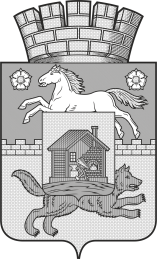 Новокузнецкий городской округадминистрация  города  нОВОКУЗНЕЦКАкомитет  образования   и  наукиПРиказот 26.08.2022											№  910О проведении Всероссийских проверочных работ в 2022 годуВ соответствии с приказом Федеральной службы по надзору в сфере образования и науки (Рособрнадзора) от 28.03.2022 № 467 «О внесении изменений в приказ Федеральной службы по надзору в сфере образования и науки от 16.08.2021 « 1139 «О проведении Федеральной службой по надзору в сфере образования и науки мониторинга качества подготовки обучающихся общеобразовательных организаций в форме всероссийских проверочных работ в 2022 году», приказом Министерства образования Кузбасса от 25.08.2022 № 2069 «О проведении Всероссийских проверочных работ в Кемеровской области – Кузбассе в 2022 году» и в целях мониторинга качества подготовки обучающихся общеобразовательных организаций, расположенных на территории Новокузнецкого городского округа, в части оценки достижения планируемых предметных и метапредметных результатовПРИКАЗЫВАЮ:Провести Всероссийские проверочные работы (далее – ВПР) в общеобразовательных организациях Новокузнецкого городского округа в любой день недели на 2 – 4 уроках (на 2-й паре учебных занятий):с 19.09.2022 по 21.10.2022 – в 5 – 9 классах по образовательным программам 4 – 8 классов (в штатном режиме в традиционной форме); с 03.10.2022 по 21.10.2022 – в 6 – 9 классах по образовательным программам 5 – 8 классов (в штатном режиме в компьютерной форме).Назначить муниципальным координатором, ответственным за организацию и проведение ВПР в общеобразовательных организациях города Новокузнецка в 2022 году, Коган О.Н., главного специалиста отдела общего образования КОиН.Определить МАОУ ДПО «Институт повышения квалификации» (далее – МАОУ ДПО ИПК) ответственным за проведение ВПР в общеобразовательных организациях города Новокузнецка в 2022 году.Утвердить:План-график проведения ВПР в общеобразовательных организациях города Новокузнецка в 2022 году согласно приложению 1 к настоящему приказу.Примерное расписание ВПР в общеобразовательных организациях города Новокузнецка в 2022 году согласно приложению 2 к настоящему приказу.Перечень учебных предметов для участия во ВПР в общеобразовательных организациях города Новокузнецка в 2022 году согласно приложению 3 к настоящему приказу.МАОУ ДПО ИПК (Позднякова Н.А.):Обеспечить информационное и организационное сопровождение ВПР в общеобразовательных организациях города Новокузнецка в 2022 году.Назначить координатора, ответственного за организацию и проведение ВПР в общеобразовательных организациях города Новокузнецка в 2022 году.Провести анализ результатов ВПР в общеобразовательных организациях в 2022 году.Организовать проверку работ обучающихся образовательных организаций с признаками необъективности результатов ВПР в 2019 – 2021 годах.Осуществить контроль своевременности загрузки заполненных форм сбора результатов ВПР общеобразовательными организациями.Заведующим районными отделами образования:Довести данный приказ до руководителей общеобразовательных организаций.Обеспечить организацию и проведение ВПР в общеобразовательных организациях города Новокузнецка в соответствии с федеральными рекомендациями по проведению Всероссийских проверочных работ в 2022 году.Организовать проверку работ обучающихся образовательных организаций с признаками необъективности результатов Всероссийских проверочных работ в 2019 – 2021 годах независимыми экспертами муниципальных предметных комиссий.Руководителям общеобразовательных организаций:Организовать разъяснительную работу с обучающимися, их родителями (законными представителями) о цели, задачах и формах проведения ВПР в 2022 году.Провести ВПР в соответствии с федеральными рекомендациями по проведению Всероссийских проверочных работ в 2022 году.Организовать участие независимых наблюдателей в осуществлении контроля проведения ВПР в 2022 году.Проверить работы и загрузить формы сбора результатов в федеральной системе оценки качества образования в течение 5 рабочих дней с момента проведения проверочной работы, но не позднее 24 октября 2022 года.Провести с обучающимися работы над ошибками в течение 5 рабочих дней с момента проверки выполненных обучающимися ВПР.Обеспечить хранение выполненных обучающимися ВПР в течение одного года.Провести анализ результатов ВПР по учебным предметам, используя статистические отчеты в личном кабинете ФИС ОКО в разделе «Аналитика».Контроль за исполнением приказа возложить на Белову Г.М., начальника отдела общего образования КОиНПредседатель комитета								Ю.А. СоловьеваВнесено:						            _________________О.Н. КоганСогласовано:	главный специалист-юрисконсульт 	                       _______________ Е.А. БогрецоваПриложение № 1 к приказу КОиН от _____________  № _____План-график проведения Всероссийских проверочных работ
в образовательных организациях города Новокузнецка в 2022 годуПриложение № 2 к приказу КОиН от _____________  № _____Перечень учебных предметов для участия во Всероссийских проверочных работах в образовательных организациях города Новокузнецкав 2022 годуМероприятие Срок Ответственные Сбор информации об имеющихся в ОО классах в личных кабинетах школьных координаторов в ФИС ОКОДо 02.09.2022ОО, муниципальный координаторСбор расписания проведения ВПР в традиционной и компьютерной форме в 5-9 классах (дата проведения) в личных кабинетах школьных координаторов в ФИС ОКОДо 02.09.2022ОО, муниципальный координаторСоставление плана организации независимого наблюдения в ОО с необъективными результатами ВПР-2021.Составление плана мероприятий, направленных на обеспечение объективности результатов ВПР-2022 на этапе проведения проверочных работ и на этапе их проверкиДо 05.09.2022Муниципальный координаторПубликация в ФИС ОКО инструктивных материалов для региональных, муниципальных и школьных координаторов ВПР по проведению ВПР в традиционной форме и в компьютерной форме05.09.2022Федеральный координаторПубликация в ФИС ОКО инструктивных материалов для экспертов по проверке заданий проверочной работы в традиционной форме и в компьютерной форме19.09.2022Федеральный координаторСбор информации о количестве экспертов по проверке заданий проверочной работы в компьютерной форме в 6-9 классах по учебным предметам «Биология», «История», «География», «Обществознание»До 19.09.2022ОО, муниципальный координаторОзнакомление с программным обеспечением и демонстрационными вариантами, проведение тренировки по иностранному языку в 8 классах01.09.2022 – 23.09.2022ОО, муниципальный координаторПолучение от Федерального координатора списка классов ОО с указанием конкретных предметов, по которым проводится ВПР в данном классе (за неделю до предполагаемой даты проведения)С 10.03.2022 до 11.05.2022ОО, федеральный координаторПолучение архивов с материалами (варианты для каждой ОО генерируются на основе банка заданий ВПР) для проведения ВПР в 5-9 классах в традиционной формеНакануне дня проведения в период с 18.09.2022 по 23.10.2022до 14:00 по местн. времениОО, федеральный координаторПолучение критериев оценивания работ и форм сбора результатов в 5-9 классах (традиционная форма)В день проведения до 12:00 по местному времениОО, федеральный координаторПроведение ВПР в 5-9 классах в традиционной форме19.09.2022 – 21.10.2022ОО, муниципальные и региональный координаторы, независимые наблюдателиРазмещение и скачивание реквизитов доступа для участников ВПР в компьютерной форме (онлайн)30.09.2022ОО, федеральный координаторРазмещение и скачивание реквизитов доступа для экспертов для проверки работ участников ВПР в компьютерной форме (онлайн) в системе электронной проверки заданий «Эксперт»03.10.2022ОО, федеральный координаторПроведение ВПР в 6-9 классах в компьютерной форме (онлайн)03.10.2022 – 21.10.2022ОО, муниципальные и региональный координаторы, независимые наблюдателиПроверка работ и загрузка форм сбора результатов ВПР в 5-9 классах в традиционной формеВ течение 5 рабочих дней, но не позднее 24.10.2022 (до 10:00 по местн. времени)ОО, муниципальные и региональный координаторыПроверка работ и загрузка форм сбора результатов ВПР в 6-9 классах в компьютерной формеВ течение 5 рабочих дней, но не позднее 24.10.2022 (до 10:00 по местн. времени)ОО, муниципальные и региональный координаторыПроведение с обучающимися 5-9 классов работы над ошибками В течение 5 рабочих дней по окончании проверки работООПолучение результатов в 5-9 классах (скачивание статистических отчётов в личных кабинетах ОО, муниципальных и регионального координаторов; передача отчётов учителям начальных классов и учителям-предметникам для использования в работе)С 21.11.2022Федеральный координатор, ОО, муниципальные и региональный координаторыМероприятиеСрокОтветственныеПроверка работ и загрузка форм сбора результатов ВПР в 10-11 классахВ течение 5 рабочих дней, но не позднее 25.03.2022 до 10:00 по местн. времениОО, муниципальный координаторыПолучение архивов с материалами (варианты для каждой ОО генерируются на основе банка заданий ВПР) для проведения ВПР в 7 классах по иностранному языку (английскому, немецкому, французскому) в компьютерной форме (офлайн)Накануне дня проведения в период с 01.04.2022 по 18.05.2022 до 14:00 по местн. времениООПолучение критериев оценивания работ и форм сбора результатов для проведения ВПР в 7 классах по иностранному языку (английскому, немецкому, французскому) в компьютерной форме (офлайн)В день проведения работы в период с 01.04.2022 по 18.05.2022 до 12:00 по местн. времениООПроведение ВПР в 7 классах по основному иностранному языку в компьютерной форме (офлайн)04.04.2022 - 18.05.2022ОО, муниципальный координатор, независимые наблюдателиПубликация и скачивание в личных кабинетах координаторов всех уровней в ФИС ОКО инструктивных материалов для регионального, муниципальных и школьных координаторов ВПР по проведению ВПР в компьютерной форме (онлайн)04.04.2022ОО, муниципальный координаторСбор информации о количестве экспертов по проверке работ, проведенных в компьютерной форме (онлайн) в 5-8 классах по предметам «История», «Биология», «География», «Обществознание».До 11.04.2022ОО, муниципальный координаторыПубликация и скачивание в личных кабинетах координаторов всех уровней в ФИС ОКО инструктивных материалов экспертов по проверке работ, проведенных в компьютерной форме (онлайн)11.04.2022ОО, муниципальный координаторРазмещение и скачивание реквизитов доступа для участников ВПР в компьютерной форме (онлайн)15.04.2022ООРазмещение и скачивание реквизитов доступа для экспертов для проверки работ участников ВПР в компьютерной форме (онлайн) в системе электронной проверки заданий «Эксперт»15.04.2022ООМероприятиеСрокОтветственныеПроведение ВПР в 4-8 классах в компьютерной форме (онлайн)19.04.2022 - 19.05.2022ОО, муниципальный координатор, независимые наблюдателиПолучение результатов ВПР в 10-11 классах (скачивание статистических отчётов в личных кабинетах ОО, муниципальных и регионального координаторов; передача отчётов учителям- предметникам для использования в работе)С 25.04.2022 ОО, муниципальный координаторыПроверка работ и загрузка форм сбора результатов ВПР в 4-8 классах в традиционной и компьютерной формеВ течение 5 рабочих дней, но не позднее 20.05.2022 (до 10:00 по местн. времени)ОО, муниципальный координаторыПолучение результатов в 4-8 классах (скачивание статистических отчётов в личных кабинетах ОО, муниципальных и регионального координаторов; передача отчётов учителям начальных классов и учителям-предметникам для использования в работе)С 07.06.2022ОО, муниципальный координаторыКлассУчебный предметРежим проведенияФорма проведения5Русский языкШтатный режим проведения (обязательное участие всех образовательных организаций по всем указанным предметам; по иностранному языку в 8 классах выполняется проверочная работа по основному изучаемому иностранному языку)Традиционная (на бумажных носителях)5МатематикаШтатный режим проведения (обязательное участие всех образовательных организаций по всем указанным предметам; по иностранному языку в 8 классах выполняется проверочная работа по основному изучаемому иностранному языку)Традиционная (на бумажных носителях)5Окружающий мирШтатный режим проведения (обязательное участие всех образовательных организаций по всем указанным предметам; по иностранному языку в 8 классах выполняется проверочная работа по основному изучаемому иностранному языку)Традиционная (на бумажных носителях)6Русский языкШтатный режим проведения (обязательное участие всех образовательных организаций по всем указанным предметам; по иностранному языку в 8 классах выполняется проверочная работа по основному изучаемому иностранному языку)Традиционная (на бумажных носителях)6МатематикаШтатный режим проведения (обязательное участие всех образовательных организаций по всем указанным предметам; по иностранному языку в 8 классах выполняется проверочная работа по основному изучаемому иностранному языку)Традиционная (на бумажных носителях)6БиологияШтатный режим проведения (обязательное участие всех образовательных организаций по всем указанным предметам; по иностранному языку в 8 классах выполняется проверочная работа по основному изучаемому иностранному языку)Традиционная или компьютерная онлайн (по выбору ОО)6ИсторияШтатный режим проведения (обязательное участие всех образовательных организаций по всем указанным предметам; по иностранному языку в 8 классах выполняется проверочная работа по основному изучаемому иностранному языку)Традиционная или компьютерная онлайн (по выбору ОО)7Русский языкШтатный режим проведения (обязательное участие всех образовательных организаций по всем указанным предметам; по иностранному языку в 8 классах выполняется проверочная работа по основному изучаемому иностранному языку)Традиционная (на бумажных носителях)7МатематикаШтатный режим проведения (обязательное участие всех образовательных организаций по всем указанным предметам; по иностранному языку в 8 классах выполняется проверочная работа по основному изучаемому иностранному языку)Традиционная (на бумажных носителях)8Русский языкШтатный режим проведения (обязательное участие всех образовательных организаций по всем указанным предметам; по иностранному языку в 8 классах выполняется проверочная работа по основному изучаемому иностранному языку)Традиционная (на бумажных носителях)8МатематикаШтатный режим проведения (обязательное участие всех образовательных организаций по всем указанным предметам; по иностранному языку в 8 классах выполняется проверочная работа по основному изучаемому иностранному языку)Традиционная (на бумажных носителях)8Иностранный язык (английский, немецкий или французский язык)Штатный режим проведения (обязательное участие всех образовательных организаций по всем указанным предметам; по иностранному языку в 8 классах выполняется проверочная работа по основному изучаемому иностранному языку)Компьютерная (офлайн)9Русский языкШтатный режим проведения (обязательное участие всех образовательных организаций по всем указанным предметам; по иностранному языку в 8 классах выполняется проверочная работа по основному изучаемому иностранному языку)Традиционная (на бумажных носителях)9МатематикаШтатный режим проведения (обязательное участие всех образовательных организаций по всем указанным предметам; по иностранному языку в 8 классах выполняется проверочная работа по основному изучаемому иностранному языку)Традиционная (на бумажных носителях)789БиологияШтатный режим проведения на основе случайного выбора учебных предметов(обязательное участие каждого класса в параллели по двум учебным предметам на основе случайного выбора из 4 предметов в 7 классах, из 5 предметов в 8 классах, из 6 предметов в 9 классах)Традиционная или компьютерная онлайн(по выбору ОО)789ИсторияШтатный режим проведения на основе случайного выбора учебных предметов(обязательное участие каждого класса в параллели по двум учебным предметам на основе случайного выбора из 4 предметов в 7 классах, из 5 предметов в 8 классах, из 6 предметов в 9 классах)Традиционная или компьютерная онлайн(по выбору ОО)789ОбществознаниеШтатный режим проведения на основе случайного выбора учебных предметов(обязательное участие каждого класса в параллели по двум учебным предметам на основе случайного выбора из 4 предметов в 7 классах, из 5 предметов в 8 классах, из 6 предметов в 9 классах)Традиционная или компьютерная онлайн(по выбору ОО)789ГеографияШтатный режим проведения на основе случайного выбора учебных предметов(обязательное участие каждого класса в параллели по двум учебным предметам на основе случайного выбора из 4 предметов в 7 классах, из 5 предметов в 8 классах, из 6 предметов в 9 классах)Традиционная или компьютерная онлайн(по выбору ОО)8, 9Физика Штатный режим проведения на основе случайного выбора учебных предметов(обязательное участие каждого класса в параллели по двум учебным предметам на основе случайного выбора из 4 предметов в 7 классах, из 5 предметов в 8 классах, из 6 предметов в 9 классах)Традиционная(на бумажных носителях)9Химия Штатный режим проведения на основе случайного выбора учебных предметов(обязательное участие каждого класса в параллели по двум учебным предметам на основе случайного выбора из 4 предметов в 7 классах, из 5 предметов в 8 классах, из 6 предметов в 9 классах)Традиционная(на бумажных носителях)